Stagione Sportiva 2020/2021Comunicato Ufficiale N° 52 del 28/10/2020SOMMARIOSOMMARIO	1COMUNICAZIONI DELLA F.I.G.C.	1COMUNICAZIONI DELLA L.N.D.	1COMUNICAZIONI DEL COMITATO REGIONALE	23NOTIZIE SU ATTIVITÀ AGONISTICA	4ECCELLENZA	4RISULTATI	4GIUDICE SPORTIVO	4PROMOZIONE	5RISULTATI	5GIUDICE SPORTIVO	6JUNIORES UNDER 19 REGIONALE	8RISULTATI	8GIUDICE SPORTIVO	8COMUNICAZIONI DELLA F.I.G.C.COMUNICAZIONI DELLA L.N.D.C.U. n. 123 del 22.10.2020 – STAGIONE SPORTIVA 2020/2021Si pubblica in allegato il C.U. in epigrafe inerente la copertura assicurativa per la tutela legale penaleCIRCOLARE N. 28 DEL 22.10.2020Si allega, la circolare n. 32-2020 elaborata dal Centro Studi Tributari della L.N.D. avente per oggetto:“Credito d’imposta a favore di enti non commerciali (Associazioni Sportive Dilettantistiche) per canoni di locazione di immobili ad uso non abitativo ex art. 28 del D.L. n. 34/2020 – Risoluzione n. 68/E del 20 ottobre 2020 dell’Agenzia delle Entrate)”. CIRCOLARE N. 29 DEL 22.10.2020Si allega, la circolare in epigrafe avente per oggetto:“Protocollo d’intesa AIC/LND Dipartimento Interregionale e Dipartimento Calcio Femminile”. COMUNICAZIONI DEL COMITATO REGIONALERIUNIONE DEL CONSIGLIO DIRETTIVO N. 9  DEL 28.10.2020Sono presenti: Cellini (Presidente) – Panichi – Sassaroli – Bottacchiari – De Grandis – Franchellucci – Moretti – Borroni (CF) – Capretti (C5) – Castellana (Segr.). RINVIO GARE E PROGRAMMAZIONE RIPRESA CAMPIONATICon riferimento a quanto previsto nel DPCM del 25.10.2020, e come già pubblicato nel CU n. 51 del 27.10.2020, si ribadisce che le gare di tutti i campionati regionali e provinciali in calendario dal 26.10.2020 al 24.11.2020, sono rinviate. Ad oggi la ripresa dell’attività viene prevista dopo le feste natalizie e comunque non prima del 10 gennaio 2021 con la possibiltà, qualora le condizioni del momento lo consentissero, di fissare nelle giornate di domenica 13 dicembre 2020, domenica 20.12.2020 e domenica 03.01.2021 i recuperi delle gare rinviate del Campionato di Eccellenza, che ripartirà, dalla 6^ giornata di andata, domenica 10.01.2021Per quanto riguarda le gare dei Campionati di Promozione e Juniores Under 19 Regionali non disputate nella prima giornata di campionato, le stesse verranno recuperate domenica 10.01.2021.I Campionati di Promozione, Prima Categoria, Seconda Categoria e Juniores Regionali riprenderanno domenica 17.01.2021 con la seconda giornata di campionato, mentre la prima giornata dei  campionati di Prima e Seconda categoria, già rinviata, verrà disputata domenica 10.01.2021.I Campionati di Eccellenza Femminile, Terza Categoria, Allievi e Giovanissimi avranno inizio, con la prima giornata, il 10.01.2021. Si fa riserva di comunicazione in merito alla Coppa Italia di EccellenzaDi seguito il calendario dei recuperi delle gare non disputate: CAMPIONATO ECCELLENZADomenica 13.12.2020 ore 14,30URBANIA CALCIO/SANGIUSTESE M.G.MONTEFANO CALCIO/F.C. VIGOR SENIGALLIADomenica 20.12.2020 ore 14,30LMV URBINO CALCIO/URBANIA CALCIOSANGIUSTESE M.G./ANCONITANA A.S.D.SAN MARCO SERV. LORESE/MONTEFANO CALCIO A R.L.Domenica 03.01.2021 ore 14,30JESINA CALCIO SRL/LMV URBINO CALCIOCAMPIONATO PROMOZIONEDomenica 10.01.2021 ore 14,30PALMENSE SSDARL /MONTICELLI CALCIO S.R.L. (sab. 09.01.2021 ore 14,30)CAMPIONATO PRIMA CATEGORIADomenica 10.01.2021 ore 14.30GARE 1^ GIORNATA DI ANDATA (Programma gare che verrà successivamente pubblicato)CAMPIONATO SECONDA CATEGORIADomenica 10.01.2021 ore 14.30GARE 1^ GIORNATA DI ANDATA (Programma gare che verrà successivamente pubblicato)CAMPIONATO JUNIORES UNDER 19 REGIONALEDomenica 10.01.2021 ore 15,00LMV URBINO CALCIO/K SPORT MONTECCHIO (sab. 09.01.2021 ore 18,00)AURORA TREIA/MONTECOSARO (sab. 09.01.2021 ore 18,30)PORTORECANATI A.S.D./MONTEFANO CALCIO A R.L. (sab. 09.01.2021 ore 18,00)S.S. MACERATESE 1922/FILOTTRANESE A.S.D. (sab. 09.01.2021 ore 15,00)    MONTICELLI CALCIO S.R.L./CASTEL DI LAMA   (dom. 10.01.2021 ore 15,00)     MONTURANO CAMPIGLIONE/ATLETICO CENTOBUCHI (sab. 09.01.2021 ore 15,30)  PORTO D ASCOLI S.R.L./CENTOBUCHI 1972 MP (sab. 09.01.2021 ore 18,30)   VALDICHIENTI PONTE/CALCIO ATLETICO ASCOLI (sab. 09.01.20210 ore 17,30)ALLENAMENTIA seguito delle numerose richieste e dei solleciti che continuano a pervenire in ordine alla problematica dei chiarimenti sulle attività di allenamento nell’ambito delle Società che partecipano ai Campionati dilettantistici organizzati dai Comitati Regionali e dalle Delegazioni provinciali e Distrettuali, che sono stati bloccati fino al 24 novembre 2020 dal DPCM entrato in vigore il 26 ottobre 2020, si comunica che la Lega Nazionale Dilettanti, attraverso la Federazione Italia Giuoco Calcio, renderà note le determinazioni governative non appena in possesso.Comprendendo il disorientamento generale che da giorni deriva dal susseguirsi di informazioni tra loro contrastanti si sottolinea che sarà portata a conoscenza, quando perverrà, la formale posizione univoca delle Autorità Governative sollecitate in merito. ANNULLAMENTO TESSERAMENTO ANNUALEVista la richiesta di annullamento presentata dagli esercenti attività genitoriale ed il consenso della società di appartenenza, considerato che non è ancora iniziata l’attività riservata alle categoria di appartenenza, si procede all’annullamento del seguente tesseramentio annuale ai sensi delle vigenti disposizioni federali:GALLOTTA FILIPPO  	nato 15.05.2006 	U.S. TOLENTINO 1919 SSDARLCHIUSURA UFFICICome già riferito nel CU n. 51 del 27.10.2020 la Lega Nazionale Dilettanti ha disposto la chiusura fino al 24 novembre 2020 delle Sedi Provinciali, Distrettuali e Zonali nonché la chiusura al pubblico, fino alla suddetta data, delle Sedi Regionali.CIò premesso, si informa che la sede del Comitato Regionale Marche sarà presidiata dal lunedì al venerdì ed i contatti potranno avvenire unicamente per e-mail crlnd.marche01@figc.it o pec marche@pec.figcmarche.itNOTIZIE SU ATTIVITÀ AGONISTICAECCELLENZARISULTATIRISULTATI UFFICIALI GARE DEL 25/10/2020Si trascrivono qui di seguito i risultati ufficiali delle gare disputateGIUDICE SPORTIVOIl Giudice Sportivo, Avv. Claudio Romagnoli, con l'assistenza del segretario Angelo Castellana, nella seduta del 28/10/2020, ha adottato le decisioni che di seguito integralmente si riportano:GARE DEL 25/10/2020 PROVVEDIMENTI DISCIPLINARI In base alle risultanze degli atti ufficiali sono state deliberate le seguenti sanzioni disciplinari. DIRIGENTI INIBIZIONE A SVOLGERE OGNI ATTIVITA' FINO AL 4/11/2020 Per proteste nei confronti dell'arbitro Allontanto su segnalazione A.AALLENATORI SQUALIFICA FINO AL 4/11/2020 Per somma di ammonizioni. Allontanto. AMMONIZIONE (I INFR) CALCIATORI ESPULSI SQUALIFICA PER DUE GARE EFFETTIVE SQUALIFICA PER UNA GARA EFFETTIVA CALCIATORI NON ESPULSI AMMONIZIONE CON DIFFIDA (IV INFR) AMMONIZIONE (III INFR) AMMONIZIONE (II INFR) AMMONIZIONE (I INFR) PROMOZIONERISULTATIRISULTATI UFFICIALI GARE DEL 24/10/2020Si trascrivono qui di seguito i risultati ufficiali delle gare disputateGIUDICE SPORTIVOIl Giudice Sportivo, Avv. Claudio Romagnoli, con l'assistenza del segretario Angelo Castellana, nella seduta del 28/10/2020, ha adottato le decisioni che di seguito integralmente si riportano:GARE DEL 24/10/2020 PROVVEDIMENTI DISCIPLINARI In base alle risultanze degli atti ufficiali sono state deliberate le seguenti sanzioni disciplinari. ALLENATORI SQUALIFICA FINO AL 4/11/2020 Per proteste nei confronti dell'arbitro. Allontanato. AMMONIZIONE (I INFR) CALCIATORI ESPULSI SQUALIFICA PER UNA GARA EFFETTIVA CALCIATORI NON ESPULSI AMMONIZIONE (I INFR) GARE DEL 25/10/2020 PROVVEDIMENTI DISCIPLINARI In base alle risultanze degli atti ufficiali sono state deliberate le seguenti sanzioni disciplinari. SOCIETA' AMMENDA Euro 80,00 ATLETICO CENTOBUCHI 
Per aver la propria tifoseria durante la gara rivolto espressioni irriguardose nei confronti dell'arbitro.In campo avverso. 
Euro 80,00 GABICCE GRADARA 
Per aver la propria tifoseria durante la gara rivolto espressioni irriguardose nei confronti della terna arbitrale. 
Euro 80,00 POTENZA PICENA 
Per aver la propria tifoseria durante la gara rivolto espressioni irriguardose nei confronti dell'arbitro. DIRIGENTI AMMONIZIONE (I INFR) ALLENATORI SQUALIFICA FINO AL 11/11/2020 Per comportamento non regolamentare. Allontanato. CALCIATORI ESPULSI SQUALIFICA PER UNA GARA EFFETTIVA CALCIATORI NON ESPULSI AMMONIZIONE (I INFR) JUNIORES UNDER 19 REGIONALERISULTATIRISULTATI UFFICIALI GARE DEL 24/10/2020Si trascrivono qui di seguito i risultati ufficiali delle gare disputateGIUDICE SPORTIVOIl Giudice Sportivo, Avv. Claudio Romagnoli, con l'assistenza del segretario Angelo Castellana, nella seduta del 28/10/2020, ha adottato le decisioni che di seguito integralmente si riportano:GARE DEL 24/10/2020 PROVVEDIMENTI DISCIPLINARI In base alle risultanze degli atti ufficiali sono state deliberate le seguenti sanzioni disciplinari. DIRIGENTI INIBIZIONE A SVOLGERE OGNI ATTIVITA' FINO AL 11/11/2020 Per comportamento non regolamentare. Allontanato. CALCIATORI ESPULSI SQUALIFICA PER DUE GARE EFFETTIVE SQUALIFICA PER UNA GARA EFFETTIVA CALCIATORI NON ESPULSI AMMONIZIONE (I INFR) GARE DEL 25/10/2020 PROVVEDIMENTI DISCIPLINARI In base alle risultanze degli atti ufficiali sono state deliberate le seguenti sanzioni disciplinari. DIRIGENTI AMMONIZIONE (I INFR) CALCIATORI ESPULSI SQUALIFICA PER UNA GARA EFFETTIVA CALCIATORI NON ESPULSI AMMONIZIONE (I INFR) 	F.to IL SEGRETARIO				F.to IL GIUDICE SPORTIVO               Angelo Castellana					        Claudio RomagnoliLe ammende irrogate con il presente comunicato dovranno pervenire a questo Comitato entro e non oltre il 09/11/2020.Pubblicato in Ancona ed affisso all’albo del C.R. M. il 28/10/2020.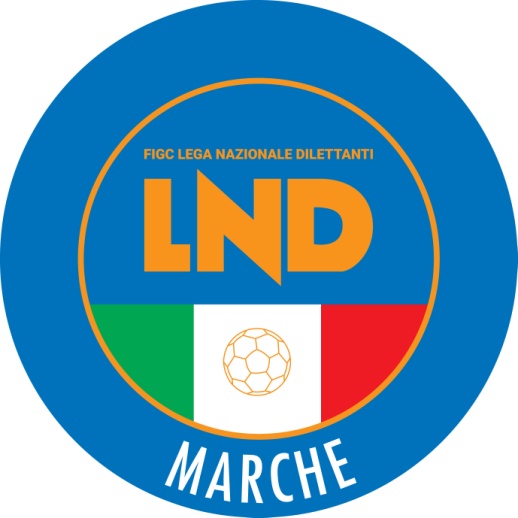 Federazione Italiana Giuoco CalcioLega Nazionale DilettantiCOMITATO REGIONALE MARCHEVia Schiavoni, snc - 60131 ANCONACENTRALINO: 071 285601 - FAX: 071 28560403sito internet: www.marche.lnd.ite-mail: crlnd.marche01@figc.itpec: marche@pec.figcmarche.itSANTINI NICOLO(MARINA CALCIO) ZAZZETTA MASSIMILIANO(GROTTAMMARE C. 1899 ARL) LELLI MARCO(ANCONITANA A.S.D.) MALAVENDA GIANMARCO(BIAGIO NAZZARO) IACHINI MAURO(PORTO D ASCOLI S.R.L.) MAIORANO MARCO(MARINA CALCIO) PANDOLFI LEONARDO(FORSEMPRONESE 1949 SD.ARL) JALLOW ANSUMANA(GROTTAMMARE C. 1899 ARL) TROFO EMANUELE(FABRIANO CERRETO) ALIGHIERI EUGENIO(GROTTAMMARE C. 1899 ARL) NOBILI ANDREA(ATLETICO GALLO COLBORDOLO) D ERRICO GIANFRANCO(F.C. VIGOR SENIGALLIA) GIOVANELLI FRATERN ANDREA(URBANIA CALCIO) POLISENA ANTONIO(ATLETICO AZZURRA COLLI) BELKAID YASSINE(ATLETICO GALLO COLBORDOLO) ROSSINI LEONARDO(BIAGIO NAZZARO) GIOVANNINI LION(CALCIO ATLETICO ASCOLI) NOCIARO PARIDE(CALCIO ATLETICO ASCOLI) PESARESI DENIS(F.C. VIGOR SENIGALLIA) PAGLIUCA EMANUELE(FABRIANO CERRETO) PAGLIARI LORENZO(FORSEMPRONESE 1949 SD.ARL) MALLUS MARCO(GROTTAMMARE C. 1899 ARL) ROSSI LUCA(PORTO D ASCOLI S.R.L.) FALCONIERI VITO(ANCONITANA A.S.D.) CAMAIONI ALESSIO(ATLETICO AZZURRA COLLI) NOTARIALE GABRIELE(ATLETICO GALLO COLBORDOLO) CECCHETTI EDOARDO(BIAGIO NAZZARO) PACCAMICCIO LORENZO(BIAGIO NAZZARO) DI NARDO ROBERTO(CALCIO ATLETICO ASCOLI) VITALI NICOLA(F.C. VIGOR SENIGALLIA) DE PANICIS MICHELE(GROTTAMMARE C. 1899 ARL) HAXHIU LORJAN(GROTTAMMARE C. 1899 ARL) MANCINI NICCOLO(GROTTAMMARE C. 1899 ARL) PALANCA MATTIA(GROTTAMMARE C. 1899 ARL) TANZI MICHAEL(GROTTAMMARE C. 1899 ARL) CALAMITA RICCARDO(SANGIUSTESE M.G.) FORO FILIPPO(SANGIUSTESE M.G.) IACOPONI ROBERTO(SANGIUSTESE M.G.) LASKU LORIS(SANGIUSTESE M.G.) TEMELLINI THOMAS(URBANIA CALCIO) PICCININI MATTIA(VALDICHIENTI PONTE) CANESIN PIETRO(CLUENTINA CALCIO) ARMELLINI ANDREA(OSIMANA) FENUCCI GIANLUCA(OSIMOSTAZIONE C.D.) MARINELLI DIEGO(SASSOFERRATO GENGA) CECCARELLI MATTIA(CANTIANO CALCIO) BAIOCCO SIMONE(MONTECOSARO) IANNACI LORENZO(OSIMOSTAZIONE C.D.) MENGONI ENRICO(AURORA TREIA) DEL MORO RICCARDO(CALCIO CORRIDONIA) GRASSI RICCARDO(CALCIO CORRIDONIA) OGIEVBA DESTINY(CALCIO CORRIDONIA) ROMANI MATTEO(CANTIANO CALCIO) ZANCHETTI GIOVANNI(CANTIANO CALCIO) FORTUNATI ALESSANDRO(CASTIGNANO A.S.D.) GANDELLI MATTEO(CASTIGNANO A.S.D.) NDIOUR PAPA ABDOULAYE(CASTIGNANO A.S.D.) PAOLINI MATTIA(CENTOBUCHI 1972 MP) PIETROPAOLO ALDO(CENTOBUCHI 1972 MP) SPECA FABRIZIO(CENTOBUCHI 1972 MP) SMERILLI NICOLA(CIVITANOVESE CALCIO) DANCHIVSKYI PAVLO MYKOLAYOV(CLUENTINA CALCIO) MARCANTONI DAVIDE(CLUENTINA CALCIO) PETTINARI LUDOVICO(CLUENTINA CALCIO) BACCIARDI EMANUELE(FERMIGNANESE) BRACCIONI LUCA(FERMIGNANESE) PATARCHI ANDREA(FERMIGNANESE) SUSINI TOMMASO(FERMIGNANESE) BACCARINI LORENZO(FILOTTRANESE A.S.D.) COPPARI CARLO(FILOTTRANESE A.S.D.) MAROZZI ANDREA(FUTURA 96) MURAZZO GIANLUCA(FUTURA 96) AIUDI FRANCESCO(ILARIO LORENZINI) SABBATINI ANDREA(ILARIO LORENZINI) CERETI MATTIA(K SPORT MONTECCHIO) LIERA GIOVANNI(K SPORT MONTECCHIO) BALDUCCI FRANCESCO(MOIE VALLESINA A.S.D.) MOSCA LORENZO(MOIE VALLESINA A.S.D.) MARI ALESSANDRO(MONTECOSARO) DI GENNARO ROBERTO(MONTERUBBIANESE) MBENGUE CHEIKHOU OUMAR(MONTERUBBIANESE) TASSOTTI DANIELE(MONTERUBBIANESE) FERRANTI LUCA(MONTURANO CAMPIGLIONE) MORELLI EDOARDO(MONTURANO CAMPIGLIONE) BRUGIATELLI ALESSANDRO(OLIMPIA) GIOVAGNOLI SIMONE(OLIMPIA) ROBERTO DANILO GIOVANNI(OLIMPIA) CALVIGIONI CHRISTIAN(OSIMANA) MADONNA FRANCESCO(OSIMANA) ROSSINI DAVIDE(OSIMOSTAZIONE C.D.) SEVERINI ENRICO(OSIMOSTAZIONE C.D.) TESTONI LORENZO(OSIMOSTAZIONE C.D.) STORTONI GIANLUCA(PASSATEMPESE) ZOLI TOMMASO MARIA(PASSATEMPESE) ANGELICI ALESSANDRO(PORTORECANATI A.S.D.) MARUZZELLA ANDREA MARIA(PORTORECANATI A.S.D.) SPACCESI ANDREA(PORTORECANATI A.S.D.) ANDREUCCI DAVIDE MARIA(S.S. MACERATESE 1922) MARCHETTI ANDREA(S.S. MACERATESE 1922) POSTACCHINI DIEGO(S.S. MACERATESE 1922) MARCHI SAMUELE(SASSOFERRATO GENGA) RUIU JOELE(SASSOFERRATO GENGA) BUCCHI ANDREA(TRODICA) MARCACCIO PARIDE(TRODICA) MERCANTI EMILIANO(TRODICA) VALLASCIANI GINO(TRODICA) SANTONI MICHELE(VIGOR CASTELFIDARDO-O ASD) STORANI SIMONE(VIGOR CASTELFIDARDO-O ASD) TONUZI ARDIT(VIGOR CASTELFIDARDO-O ASD) BINDA ELIA(VILLA S.MARTINO) RIGHI DAVIDE(VILLA S.MARTINO) STEFANELLI EDOARDO(VILLA S.MARTINO) TONUCCI MANUEL(VILLA S.MARTINO) SAVORETTI ANDREA(POTENZA PICENA) SANTONI GIUSEPPE(POTENZA PICENA) CAIONI JACOPO(ATLETICO CENTOBUCHI) MARCONI LORENZO(MONDOLFO CALCIO) DE CESARIS GIANMARCO(ATLETICO CENTOBUCHI) VECCIA GIUSEPPE(ATLETICO CENTOBUCHI) CAMPANA MARCO(CHIESANUOVA A.S.D.) RANGO MARCO(CHIESANUOVA A.S.D.) CINOTTI FRANCESCO(GABICCE GRADARA) SABATTINI ALBERTO(GABICCE GRADARA) BRUGIAPAGLIA CLAUDIO(LORETO A.D.) GARCIA PABLO ISMAEL(LORETO A.D.) FRATERNALI ALESSANDRO(MONDOLFO CALCIO) TRAVAGLINI LUCA(MONDOLFO CALCIO) AGOSTINELLI DAVIDE(PORTUALI CALCIO ANCONA) CANDELARESI RICCARDO(PORTUALI CALCIO ANCONA) FERRANTE SALVATORE(PORTUALI CALCIO ANCONA) GASPARINI DAVIDE(PORTUALI CALCIO ANCONA) RINALDI DAVIDE(PORTUALI CALCIO ANCONA) SAVINI ANDREA(PORTUALI CALCIO ANCONA) IORI MAURO(POTENZA PICENA) MARIANI MARCO(POTENZA PICENA) STORANI EMILIANO(POTENZA PICENA) VECCHIONE DAVID(POTENZA PICENA) CENCIARINI NICOLAS(VALFOGLIA) MAIORANO GIACOMO(VALFOGLIA) SANCHINI ANDREA(VALFOGLIA) CERASA GRAZIANO(VIGOR CASTELFIDARDO-O ASD) MARCELLI FRANCESCO(CIVITANOVESE CALCIO) POSANZINI EMANUELE(SENIGALLIA CALCIO) DIOMEDI TOMMASO(VILLA S.MARTINO) GORO GIACOMO(CHIESANUOVA A.S.D.) UFFIZIALETTI SAVERIO MARCO(FABRIANO CERRETO) PIERANTONELLI ALESSANDRO(CHIESANUOVA A.S.D.) ANTOLINI RICCARDO(CIVITANOVESE CALCIO) CAMPOLUNGO OMAR(CIVITANOVESE CALCIO) MARINI FILIPPO(CIVITANOVESE CALCIO) STELLUTI RICCARDO(FABRIANO CERRETO) BIAGIOLI MARCO(FORSEMPRONESE 1949 SD.ARL) BIANCHI NICOLO(FORSEMPRONESE 1949 SD.ARL) MOSCONI MICHELANGELO(FORSEMPRONESE 1949 SD.ARL) STEFANINI ANDREA(FORSEMPRONESE 1949 SD.ARL) CARBURI LORENZO(GABICCE GRADARA) DE MATTEI LORENZO(GABICCE GRADARA) DELLA COSTANZA ENRICO(GABICCE GRADARA) UGOCCIONI MATTEO(GABICCE GRADARA) MARCATILI MATTIA(MARINA CALCIO) SELLITTI ALESSANDRO(MARINA CALCIO) TAFFI ALEX(MARINA CALCIO) BATTISTELLI LUCA(PALMENSE SSDARL) FORESI FILIPPO(PORTUALI CALCIO ANCONA) GARUTI FILIPPO(PORTUALI CALCIO ANCONA) GRECO ALFONSO(PORTUALI CALCIO ANCONA) SANTINI ANDREA(PORTUALI CALCIO ANCONA) FALINI THOMAS(SENIGALLIA CALCIO) GAMBACCINI ANDREA(SENIGALLIA CALCIO) IMPIGLIA ALEX(SENIGALLIA CALCIO) TONUCCI LUCA(VALFOGLIA) VENERUCCI FILIPPO(VALFOGLIA) RE FRANCESCO(VIGOR CASTELFIDARDO-O ASD) PAOLETTI JOELE(VILLA MUSONE) BERTUCCIOLI CHRISTIAN(VILLA S.MARTINO) CANGIOTTI FILIPPO(VILLA S.MARTINO) CECCHINI THOMAS(VILLA S.MARTINO) GIORGI GIACOMO(VILLA S.MARTINO) PIERMARIA DENIS(VILLA S.MARTINO) SABBATINI GIANMARCO(VILLA S.MARTINO) TARSI GIOVANNI(VILLA S.MARTINO) TRUFELLI DANILO(FERMIGNANESE) MARCHETTI CARLO(CUPRENSE 1933) CIPPARRONE FEDERICO(BIAGIO NAZZARO) PIOMBETTI RICCARDO(BIAGIO NAZZARO) FORNASARI MATTEO(CUPRENSE 1933) MARCANTONI ALESSANDRO(CUPRENSE 1933) FELICISSIMO FILIPPO(F.C. VIGOR SENIGALLIA) TOMASSETTI LORENZO(F.C. VIGOR SENIGALLIA) VERNELLI MATTEO(F.C. VIGOR SENIGALLIA) DI SIMONI GIOVANNI(FERMIGNANESE) GABBANINI FABIO(FERMIGNANESE) GUIDI ELIA(FERMIGNANESE) SAROUT ISMAIL(FERMIGNANESE) NAZZARELLI EDOARDO(JESINA CALCIO SRL) BENEDUCE ALESSIO(MOIE VALLESINA A.S.D.) MONTESI DANIELE(MOIE VALLESINA A.S.D.) PANDOLFI MATTEO(MOIE VALLESINA A.S.D.) ROMAGNOLI TOMMASO(MOIE VALLESINA A.S.D.) CAVEZZI STEFANO(OSIMANA) BAIOCCO ELIA(PASSATEMPESE) CATENA FEDERICO(PASSATEMPESE) ABADOU IMAD(SANGIUSTESE M.G.) GENTILI NICOLO(SANGIUSTESE M.G.) LAMI ALESSIO(SANGIUSTESE M.G.) DI MARTINO LEONARDO(SASSOFERRATO GENGA) JAZI AYMAN(URBANIA CALCIO) MARSILI MICHAEL(URBANIA CALCIO)   Il Segretario(Angelo Castellana)Il Presidente(Paolo Cellini)